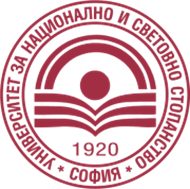 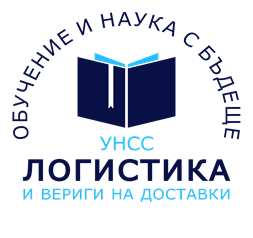 УНИВЕРСИТЕТ ЗА НАЦИОНАЛНО И СВЕТОВНО СТОПАНСТВО – СОФИЯФАКУЛТЕТ „ИКОНОМИКА НА ИНФРАСТРУКТУРАТА”КАТЕДРА „ЛОГИСТИКА И ВЕРИГИ НА ДОСТАВКИТЕ”ДИПЛОМНА РАБОТАНА ТЕМА:………………………………………………………………………………………………………………………………………………Дипломант:						Научен ръководител:  ……………………………….         			………………………………                          Специалност: „…………………..”                      Фак. № ………………София, 2024 г.